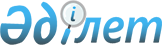 О внесении изменений в решение Майского районного маслихата от 26 декабря 2022 года № 9/24 "О бюджете Малайсаринского сельского округа Майского района на 2023-2025 годы"Решение Майского районного маслихата Павлодарской области от 30 ноября 2023 года № 12/6
      Майский районный маслихат РЕШИЛ:
      1. Внести в решение Майского районного маслихата "О бюджете Малайсаринского сельского округа Майского района на 2023-2025 годы" от 26 декабря 2022 года № 9/24 следующие изменения:
      1) пункт 1 указанного решения изложить в следующей редакции:
       "1. Утвердить бюджет Малайсаринского сельского округа на 2023-2025 годы согласно приложениям 1, 2 и 3 соответственно, в том числе на 2023 год в следующих объемах:
      1) доходы – 146 128 тысяч тенге, в том числе:
      налоговые поступления – 2 908 тысяча тенге; 
      неналоговые поступления – 117 тысяч тенге;
      поступления от продажи основного капитала – равно нулю;
      поступления трансфертов – 143 103 тысяч тенге;
      2) затраты – 146 298 тысяч тенге; 
      3) чистое бюджетное кредитование – равно нулю, в том числе:
      бюджетные кредиты – равно нулю; 
      погашение бюджетных кредитов – равно нулю;
      4) сальдо по операциям с финансовыми активами – равно нулю;
      5) дефицит (профицит) бюджета – -170 тысяч тенге;
      6) финансирование дефицита (использование профицита) бюджета – 170 тысяч тенге."
      приложение 1 к указанному решению изложить в новой редакции согласно приложению к настоящему решению.
      2. Настоящее решение вводится в действие с 1 января 2023 года. Бюджет Малайсаринского сельского округа на 2023 год (с изменениями)
					© 2012. РГП на ПХВ «Институт законодательства и правовой информации Республики Казахстан» Министерства юстиции Республики Казахстан
				
      Председатель Майского районного маслихата 

Хызыр М.
Приложение
к решению Майского
районного маслихата от
30 ноября 2023 года
№ 12/6Приложение 1
к решению Майского
районного маслихата от
26 декабря 2022 года
№ 9/24
Категория
Категория
Категория
Категория
Наименование
Наименование
Наименование
Наименование
Наименование
Сумма (тысяч тенге)
 Класс
 Класс
 Класс
Наименование
Наименование
Наименование
Наименование
Наименование
Сумма (тысяч тенге)
 Подкласс
Наименование
Наименование
Наименование
Наименование
Наименование
Сумма (тысяч тенге)
1
2
2
3
4
4
4
4
4
5
1. Доходы
1. Доходы
1. Доходы
1. Доходы
1. Доходы
146128
1
Налоговые поступления
Налоговые поступления
Налоговые поступления
Налоговые поступления
Налоговые поступления
2908
01
01
Подоходный налог
Подоходный налог
Подоходный налог
Подоходный налог
Подоходный налог
665
2
Индивидуальный подоходный налог
Индивидуальный подоходный налог
Индивидуальный подоходный налог
Индивидуальный подоходный налог
Индивидуальный подоходный налог
665
04
04
Налоги на собственность
Налоги на собственность
Налоги на собственность
Налоги на собственность
Налоги на собственность
2121
1
Налоги на имущество
Налоги на имущество
Налоги на имущество
Налоги на имущество
Налоги на имущество
70
3
Земельный налог
Земельный налог
Земельный налог
Земельный налог
Земельный налог
187
4
Налог на транспортные средства
Налог на транспортные средства
Налог на транспортные средства
Налог на транспортные средства
Налог на транспортные средства
1820
5
Единый земельный налог
Единый земельный налог
Единый земельный налог
Единый земельный налог
Единый земельный налог
44
05
05
Внутренние налоги на товары, работы и услуги
Внутренние налоги на товары, работы и услуги
Внутренние налоги на товары, работы и услуги
Внутренние налоги на товары, работы и услуги
Внутренние налоги на товары, работы и услуги
122
3
Поступления за использование природных и других ресурсов
Поступления за использование природных и других ресурсов
Поступления за использование природных и других ресурсов
Поступления за использование природных и других ресурсов
Поступления за использование природных и других ресурсов
122
2
Неналоговые поступления
Неналоговые поступления
Неналоговые поступления
Неналоговые поступления
Неналоговые поступления
117
01
01
Доходы от государственной собственности
Доходы от государственной собственности
Доходы от государственной собственности
Доходы от государственной собственности
Доходы от государственной собственности
87
5
Доходы от аренды имущества, находящегося в государственной собственности
Доходы от аренды имущества, находящегося в государственной собственности
Доходы от аренды имущества, находящегося в государственной собственности
Доходы от аренды имущества, находящегося в государственной собственности
Доходы от аренды имущества, находящегося в государственной собственности
87
04
04
Штрафы, пени, санкции, взыскания, налагаемые государственными учреждениями, финансируемыми из государственного бюджета, а также содержащимися и финансируемыми из бюджета (сметы расходов) Национального Банка Республики Казахстан
Штрафы, пени, санкции, взыскания, налагаемые государственными учреждениями, финансируемыми из государственного бюджета, а также содержащимися и финансируемыми из бюджета (сметы расходов) Национального Банка Республики Казахстан
Штрафы, пени, санкции, взыскания, налагаемые государственными учреждениями, финансируемыми из государственного бюджета, а также содержащимися и финансируемыми из бюджета (сметы расходов) Национального Банка Республики Казахстан
Штрафы, пени, санкции, взыскания, налагаемые государственными учреждениями, финансируемыми из государственного бюджета, а также содержащимися и финансируемыми из бюджета (сметы расходов) Национального Банка Республики Казахстан
Штрафы, пени, санкции, взыскания, налагаемые государственными учреждениями, финансируемыми из государственного бюджета, а также содержащимися и финансируемыми из бюджета (сметы расходов) Национального Банка Республики Казахстан
30
1
Штрафы, пени, санкции, взыскания, налагаемые государственными учреждениями, финансируемыми из государственного бюджета, а также содержащимися и финансируемыми из бюджета (сметы расходов) Национального Банка Республики Казахстан, за исключением поступлений от организаций нефтяного сектора, в Фонд компенсации потерпевшим, Фонд поддержки инфраструктуры образования и Специальный государственный фонд
Штрафы, пени, санкции, взыскания, налагаемые государственными учреждениями, финансируемыми из государственного бюджета, а также содержащимися и финансируемыми из бюджета (сметы расходов) Национального Банка Республики Казахстан, за исключением поступлений от организаций нефтяного сектора, в Фонд компенсации потерпевшим, Фонд поддержки инфраструктуры образования и Специальный государственный фонд
Штрафы, пени, санкции, взыскания, налагаемые государственными учреждениями, финансируемыми из государственного бюджета, а также содержащимися и финансируемыми из бюджета (сметы расходов) Национального Банка Республики Казахстан, за исключением поступлений от организаций нефтяного сектора, в Фонд компенсации потерпевшим, Фонд поддержки инфраструктуры образования и Специальный государственный фонд
Штрафы, пени, санкции, взыскания, налагаемые государственными учреждениями, финансируемыми из государственного бюджета, а также содержащимися и финансируемыми из бюджета (сметы расходов) Национального Банка Республики Казахстан, за исключением поступлений от организаций нефтяного сектора, в Фонд компенсации потерпевшим, Фонд поддержки инфраструктуры образования и Специальный государственный фонд
Штрафы, пени, санкции, взыскания, налагаемые государственными учреждениями, финансируемыми из государственного бюджета, а также содержащимися и финансируемыми из бюджета (сметы расходов) Национального Банка Республики Казахстан, за исключением поступлений от организаций нефтяного сектора, в Фонд компенсации потерпевшим, Фонд поддержки инфраструктуры образования и Специальный государственный фонд
30
1
2
2
3
4
4
4
4
4
5
4
Поступления трансфертов
Поступления трансфертов
Поступления трансфертов
Поступления трансфертов
Поступления трансфертов
143103
02
02
Трансферты из вышестоящих органов государственного управления
Трансферты из вышестоящих органов государственного управления
Трансферты из вышестоящих органов государственного управления
Трансферты из вышестоящих органов государственного управления
Трансферты из вышестоящих органов государственного управления
143103
3
Трансферты из районного (города областного значения) бюджета
Трансферты из районного (города областного значения) бюджета
Трансферты из районного (города областного значения) бюджета
Трансферты из районного (города областного значения) бюджета
Трансферты из районного (города областного значения) бюджета
143103
Функциональная группа
Функциональная группа
Функциональная группа
Функциональная группа
Функциональная группа
Функциональная группа
Функциональная группа
Наименование
Сумма (тысяч тенге)
Сумма (тысяч тенге)
Функциональная подгруппа
Функциональная подгруппа
Функциональная подгруппа
Функциональная подгруппа
Функциональная подгруппа
Наименование
Сумма (тысяч тенге)
Сумма (тысяч тенге)
Администратор бюджетных программ
Администратор бюджетных программ
Наименование
Сумма (тысяч тенге)
Сумма (тысяч тенге)
Программа
Наименование
Сумма (тысяч тенге)
Сумма (тысяч тенге)
1
1
2
2
2
3
4
5
6
6
2. Затраты
146298
146298
01
01
Государственные услуги общего характера
39868
39868
1
1
1
Представительные, исполнительные и другие органы, выполняющие общие функции государственного управления
39868
39868
124
Аппарат акима города районного значения, села, поселка, сельского округа
39868
39868
001
Услуги по обеспечению деятельности акима города районного значения, села, поселка, сельского округа
39318
39318
022
Капитальные расходы государственного органа
550
550
06
06
Социальная помощь и социальное обеспечение
3609
3609
2
2
2
Социальная помощь
3609
3609
124
Аппарат акима города районного значения, села, поселка, сельского округа
3609
3609
003
Оказание социальной помощи нуждающимся гражданам на дому
3609
3609
07
07
Жилищно-коммунальное хозяйство
13827
13827
3
3
3
Благоустройство населенных пунктов
13827
13827
124
Аппарат акима города районного значения, села, поселка, сельского округа
13827
13827
008
Освещение улиц в населенных пунктах
8822
8822
009
Обеспечение санитарии населенных пунктов
1158
1158
011
Благоустройство и озеленение населенных пунктов
3847
3847
12
12
Транспорт и коммуникации
4653
4653
1
1
1
Автомобильный транспорт
4653
4653
124
Аппарат акима города районного значения, села, поселка, сельского округа
4653
4653
013
Обеспечение функционирования автомобильных дорог в городах районного значения, селах, поселках, сельских округах
4653
4653
13
13
Прочие
84341
84341
9
9
9
Прочие
84341
84341
124
Аппарат акима города районного значения, села, поселка, сельского округа
84341
84341
057
Реализация мероприятий по социальной и инженерной инфраструктуре в сельских населенных пунктах в рамках проекта "Ауыл-Ел бесігі"
84341
84341
1
1
2
2
2
3
4
5
6
6
3. Чистое бюджетное кредитование
0
0
4. Сальдо по операциям с финансовыми активами 
0
0
5. Дефицит (профицит) бюджета
-170
-170
6. Финансирование дефицита (использование профицита) бюджета 
170
170
8
8
Используемые остатки бюджетных средств
170
170
01
01
01
Остатки бюджетных средств
170
170
1
Свободные остатки бюджетных средств
170
170